Karen Cantin   Email: cantinkaren@gmail.com   Languages-English                  -French	-Spanish	 Schooling   -Translation certificate at Université du Québec à Trois-Rivières (UQTR)  	                     2023-MCIS Interpreter Course								                                                     2023-Translation certificate at Translators without Borders (TWB) 			      2022  -Certificate in Teaching English as a Foreign Language (TEFL) at the International  TEFL Academy Chicago 								     2015-Languages Profile of Arts and Letters diploma at Cégep Limoilou	                    2012Work Experiences  -English <> French Canadian freelance interpreter, remote	  	  	  January 2024 to present -Linguistic Quality Assurance (LQA), remoteJanuary 2021 to present-English <> French Canadian freelance translator, remote	  	  	  June 2021 to present -English to French Canadian translator, non-profit organization, remote	   	     June 2021 to June 2022-Teacher, Commission Scolaire de Portneuf, Canada  	  	            March 2021 to December 2023-Customer Service Chat and Email, ITS Management, Australia  January 2020 to April 2020  -Customer Service in restaurant/café/bar, Fairmont hotel, Mont-Tremblant, CanadaMay 2018 to May 2019  -Fashion Model, Montage agency, worldwide				2012 to 2019 Volunteering 		 Kids Help Phone, since April 2022Typing speed		 73 WPM  Computer tools 	 Trados Studio 2021, MemoQ, AntidoteLife experience	 Army Cadet League of Canada (2004 to 2010)  	            Qualities		 Professional, fast learner, accurate, focused 	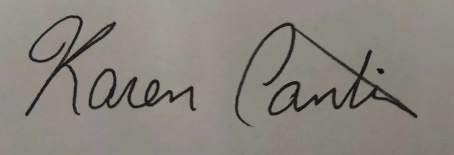 Karen Cantin 